講師対面講習栃土施管36号　　　　　　　　　　　　　　　　　　　　　　　　　　　　　　　　　　　　　　　　　　　　　　　　　　　　　　　　　　　　　　　　　令和4年9月14日　建設会社各位栃木県土木施工管理技士会　　　　　　　　　　　　　　　　　　　　　　　　　会　長　　山　根　良　信JCMセミナー 「土木工事現場のための基礎から学ぶ安全衛生管理」のご案内平素より当会の事業に関しご協力を賜り厚く御礼申し上げます。さて、この度、土木工事の現場における安全と衛生管理の向上を図ることを目的に、同セミナーを開講致します。セミナーでは、安全で安心な職場環境を醸成するために必要な「労働安全衛生法令」、「工種毎の安全対策」、「災害事例」を講師が基礎から分かり易く解説します。今後の工事事故の防止等にお役立ていただくためにも、ぜひ受講をご検討下さい。なお、受講を希望される際は、別途申込方法を参考に（一社）全国土木施工管理技士会連合会あてに、お申込いただきますようお願い申し上げます。また、本セミナーは（一社）全国土木施工管理技士会連合会のCPDS認定講習であり、受講者には4ユニットが付与（ユニットは主催者が代行して申請）されますことを申し添えます。　　　　　　　　　　　　　　　　（記）1．日　　　時　令和4年10月21日（金）13:00～17:00（半日講習）2．場　　　所　栃木県建設産業会館3階大会議室3．定　　　員　50名（新型コロナウイルスの感染防止のため、少人数での開催とさせていただきます。4．受　講　料　技士会会員技術者　5,000円/1名（税込）、一般　　　　　　　10,000円/1名（税込）　　　　　　　（※振込手数料は申込者負担、学習履歴登録手数料は別途、テキスト代込）5．講　　　師　三木労働安全・技術コンサルタント事務所　所長　三木　充　氏6．主　　　催（一社）全国土木施工管理技士会連合会栃木県土木施工管理技士会7．申　込　先　別添セミナー申込手順を参考に（一社）全国土木施工管理技士会ホームページ（http://www.ejcm.or.jp）よりお申込下さい。申込締切日は3営業日前までとなっております。それ以降は残席があれば電話で受付致しますので、03-3262-7425までお問い合わせ下さい。8.　そ　の　他　・当日は受講者の本人確認を行いますので、監理技術者資格者証・CPDS技術者証、運転免許証、いずれかの身分証をご持参下さい。・駐車台数に限りがありますので、可能な限り相乗り等にご協力願います。・新型コロナウイルス対策のため、マスクの着用をお願いします。・朝、若しくは出発時に必ず検温をいただき、37度5分以上の場合や少しでも体調の優れない場合は、参加をとり止めて下さい。・新型コロナウイルスの感染拡大状況によっては、講習会を中止・延期する場合もありますので、ご了承願います。少しでも安全な講習を行うために　受 講 者 の 皆 様 へ の お 願 い新型コロナウイルス感染症の対策として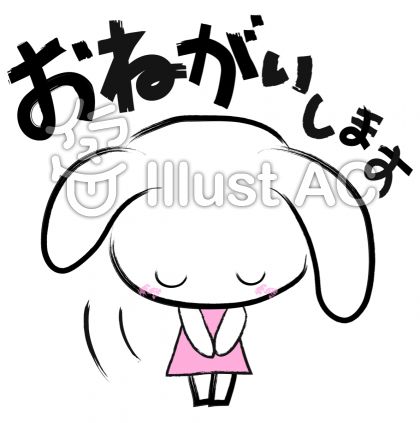 下記の通り徹底したいと思いますので、ご協力の程宜しくお願い申し上げます。１．朝、もしくはご出発時に必ず検温をいただき、37度5分以上の場合又は少しでも体調のすぐれない場合は、参加をとり止めて下さい。２．マスクの着用にご協力願います。事務局、講師マスクを着用して対応させていただきます。３．会場内に手指消毒液、洗面所に液体石鹸を設置しておりますので消毒にご協力願います。４．講師と受講者の席の間は2ｍ、受講者間の机の配置を近接距離にならないように配置させていただきます。５．定期的に換気を行います。６．お食事の前にも、手洗いを励行して下さい。